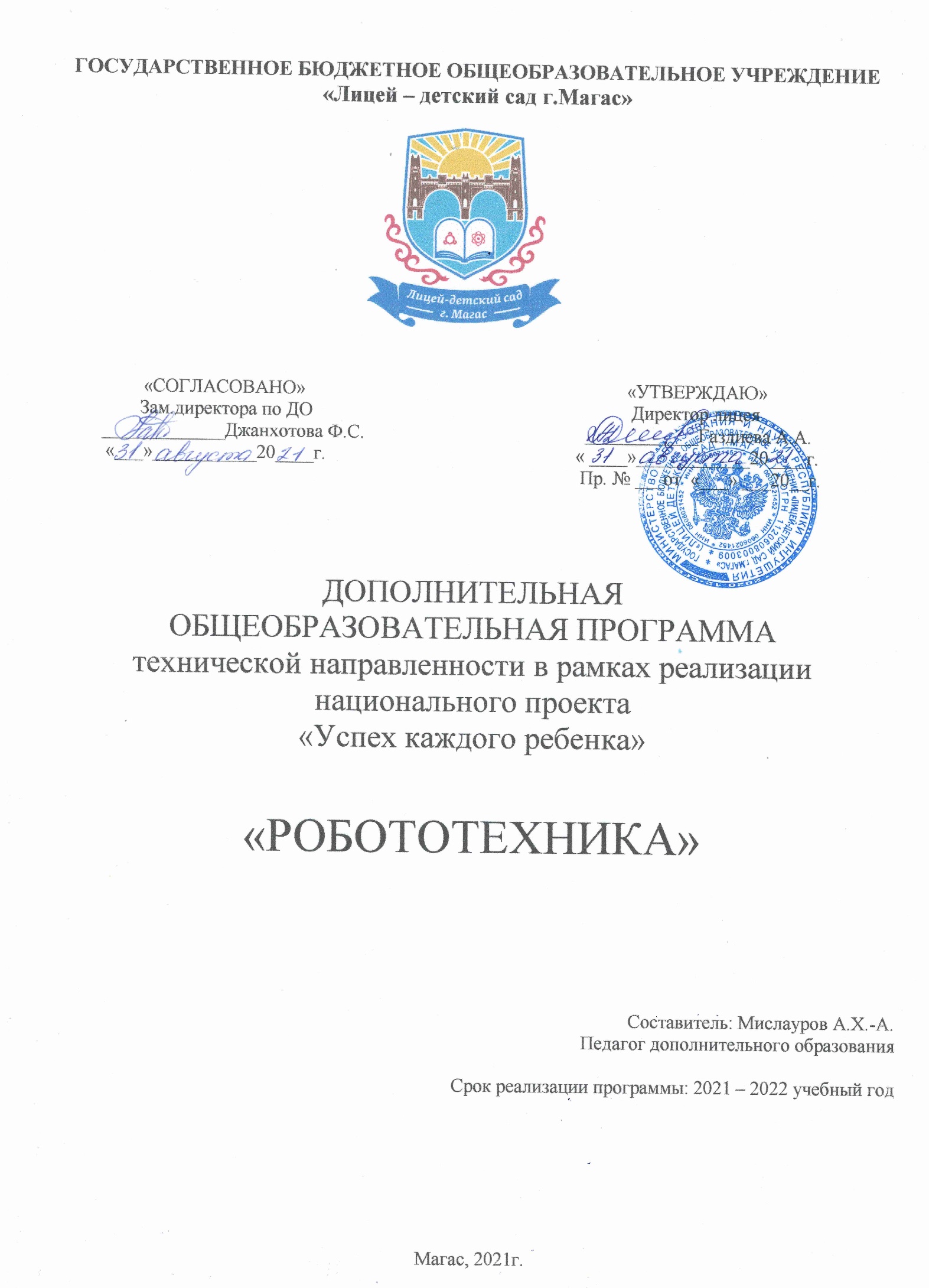 ДОПОЛНИТЕЛЬНАЯ ОБЩЕОБРАЗОВАТЕЛЬНАЯ ПРОГРАММА«РОБОТОТЕХНИКА»1. Пояснительная записка Дополнительная общеобразовательная программа технической направленности составлена на основе:- Федерального закона № 273-ФЗ от 29.12.2012  «Об образовании в Российской федерации»;- распоряжения Правительства Российской Федерации № 1726-р от 04.09.2014 «Концепция развития дополнительного образования детей»;- приказа Министерства образования и науки Российской Федерации № 1008 от 29.08.2013 «Об утверждении порядка организации и осуществления образовательной деятельности по дополнительным общеобразовательным программам»;- письма Министерства образования и науки Российской Федерации № 09-3242 от 18.11.2015 «Методические рекомендации по проектированию дополнительных общеразвивающих программ»;- Федерального государственного образовательного стандарта начального общего образования (утверждён приказом Министерства образования и науки Российской Федерации от 6 октября 2009 г. № 373, в ред. приказов от 26.11.2010 № 1241, от 22.09.2011 № 2357, от 18.12.12 № 1060, от 29.12.2014г. № 1643, от 18.05.2015г. № 507);- Федерального государственного образовательного стандарта основного общего образования (Приказ министерства образования и науки РФ от 17 декабря 2010 года № 1897, в ред. приказа от 29.12.2014г. № 1644).Актуальность  развития  этой  темы  заключается  в  том, что в настоящий момент в России развиваются нанотехнологии, электроника, механика и программирование, т.е. созревает благодатная почва для развития компьютерных технологий и робототехники.Актуальность данной программы состоит в том, что робототехника в школе представляет учащимся технологии XXI века, способствует развитию их коммуникативных способностей, развивает навыки взаимодействия, самостоятельности при принятии решений, раскрывает их творческий потенциал. Программа «Робототехника» является дополнительной образовательной программой, и составлена с учетом тенденций развития современных информационных технологий, что позволяет сохранять актуальность реализации данной программы. Дети и подростки лучше понимают, когда они что-либо самостоятельно создают или изобретают. При проведении занятий по робототехнике этот факт не просто учитывается, а реально используется на каждом занятии. Реализация этой программы помогает развитию универсальных учебных действий учащихся. Основной акцент в освоение данной программы делается на использование проектной деятельности в создании роботов, что позволяет получить полноценные и конкурентоспособные продукты. Проектная деятельность, используемая в процессе обучения, способствует развитию ключевых компетентностей обучающегося, а также обеспечивает связь процесса обучения с практической деятельности за рамками образовательного процессаОсновное направление программы: научно-техническое. Программа направлена на привлечение учащихся к современным технологиям конструирования, программирования и использования роботизированных устройств.Цель программы: создание условий для изучения основ алгоритмизации и программирования, развития научно-технического и творческого потенциала личности ребёнка и формированию профессионального самоопределения учащихся в процессе конструирования и проектированияЗадачи программы:Познавательная задача:-  развитие познавательного интереса к робототехнике, конструированию, программированию и предметам естественнонаучного цикла – физика, технология, информатика.Образовательная задача:-  формирование умений и навыков конструирования;-  приобретение первого опыта при решении конструкторских задач по механике;- знакомство и освоение программирования в компьютерной среде.Развивающая задача:-  развитие творческой активности, самостоятельности в принятии оптимальных решений в различных ситуациях;-  развитие психофизиологических качеств ученика: память, внимание, способность логически мыслить, анализировать, концентрировать внимание на главном;-  развитие у школьников инженерного мышления, навыков конструирования, программирования и эффективного использования кибернетических системВоспитывающая задача:- воспитание ответственности, высокой культуры, дисциплины;- умений работать в коллективе, эффективно распределять обязанности;- повышение мотивации учащихся к изобретательству и созданию собственных роботизированных систем.Организационно-педагогические основы организации учебного  курса.Настоящая программа учебного курса предназначена для учащихся 4-8 классов образовательных учреждений: I группа  –  «Робототехника: Базовый уровень с конструктором  Mindstorms EV3» 4-5 классы; II группа – 6;  III группа – 7-8 классы.  Занятия проводятся  2 раза в неделю по 2 учебных часа  (час).  Срок реализации программы 5 лет  (286 часов).Форма занятий – групповая, индивидуальная.Формы работы, используемые на занятиях:беседа;демонстрация;практикумы  начинающего  робототехника, включающего проведение лабораторно-практических,  исследовательских  работ и прикладного программированиятворческая работа;проектная деятельность.Формы контроля и оценки образовательных результатовТекущий контроль уровня усвоения материала осуществляется по результатам выполнения обучающихся практических  заданий.Текущий контроль уровня усвоения материала осуществляется по результатам выполнения учащимися практических заданий.Итоговый контроль реализуется в форме соревнований по робототехнике (региональный этап Джуниоры ВорлдСкилз и Республиканский чемпионат Ing Global Challenge, защита проекта (Региональный этап Балтийского научно-инженерного конкурса),  Олимпиада НТИ,   технологический фестиваль PROFEST и WRO).Способы проверки знаний обучающихся:педагогическое наблюдение, опрос, тестирование, самостоятельная работа, анализ творческих работ, участие в конкурсах, выставках и других мероприятиях.Способы определения результативности заключаются в следующем:работ учеников будут зафиксированы на фото и видео в момент демонстрации созданных ими роботов из имеющихся в наличии учебных конструкторов по робототехнике.фото и видео материалы по результатам работ учеников будут размещаться на официальном сайте школы.фото и видео материалы по результатам работ учеников будут представлены для участия на фестивалях и олимпиадах разного уровняКритериями выполнения программы служат знания,  умения и навыки обучающихся, массовость и активность участия обучающихся в мероприятиях данной направленности.Содержание курса3.1. I группа (4-5 класс) «Робототехника: Базовый уровень с конструктором  LEGO Mindstorms EV3»Введение. Инструктаж по ТБ. Правила работы с конструкторами LEGO Mindstorms EV3 и мобильными компьютерами (ноутбуками). Техника безопасности при работе с электрическими приборами. Конструирование. Простейшие механизмы. Названия и принципы крепления деталей.  Виды не моторизованного транспортного средства. Рычаг. Зубчатая передача: прямая, коническая, червячная. Передаточное отношение. Ременная  передача, блок. Колесо, ось. Центр тяжести. Измерения. Виды моторизованного транспортного средства. Механизмы с использованием электромотора и батарейного блока. Роботы-автомобили, тягачи, простейшие шагающие роботы.Практическая работа: Решение практических задач и принципы крепления деталей. Построение «фантастического» животного. Строительство высокой башни. Конструирование механизмов, передач и подбор и  расчет передаточного отношения. Построение не моторизованного транспортного средства.Названия и принципы крепления деталей. Хватательный механизмПринцип устойчивости конструкций. Башни.Виды механической передачи. Зубчатая и ременная передача. Передаточное отношениеПовышающая передача. ВолчокРедуктор. Осевой редуктор с заданным передаточным отношениеКонструирование механизмов и роботов.Стационарные моторные механизмыОдномоторная тележка.Преодоление горки Робот-тягач Колесные, гусеничные и шагающие роботы.  Базовая тележка Сложные хватательные механизмы. Возобновляемые источники энергии. Пневматика.Программирование. Знакомство с контроллером EV3. Встроенные программы. Датчики. Среда программирования. Стандартные конструкции роботов. Решение простейших задач. Цикл, Ветвление, параллельные задачи. Эффективные методы программирования: регуляторы, события, параллельные задачи, подпрограммы, контейнеры и пр.Практическая работа:Знакомство со средой EV3. Краткий обзор программирования в среде EV3. Интерфейс.Раздел «Основы», «Более сложные действия» и «Аппаратное обеспечение» из рубрики «Самоучитель». Раздел «Действие». Управление без обратной связи.Раздел «Управление операторами».  Управление с обратной связью. Объезд предметов.Раздел «Датчики» (по мере изучения каждого). Движение вдоль линии. Кегльринг.Раздел «Операции с данными».Алгоритмы управленияРелейный регулятор.Траектория с перекрестками Пропорциональный регулятор.Пропорцианально-дифференциальный регулятор.Кубическая составляющая. Плавающий коэффициент.ПИД-регулятор.Робот-барабанщик. Лабиринт. Робот-манипулятор. Управляемый футбол роботовСоревнования.  Подготовка команд для участия в соревнованиях роботов. Практическая работа: Проведение состязаний.СумоКегельрингШорт-трэкЛабиринтТворческие проекты. Разработка творческих проектов в соответствии с глобальными проблемами (экология, социология), государственной политики РФ в различных сферах (туризм, молодежь, инновации и т.д.) и Республики Ингушетия (туризм, соблюдение ПДД, спасение родного языка и т.д.). Одиночные и групповые проекты.Практическая работа: Работа с проектами. Свободные темы.Представление собственного проекта и его защита. Итоговое занятие.3.2. II группа (6 класс) «Робототехника с металлизированным кибернетическим конструктором “ТРИК”(либо аналог: TETRIX, VEX): Продвинутый уровень» Введение. Инструктаж по ТБ. Правила работы с конструкторами и мобильными компьютерами (ноутбуками). Техника безопасности при работе с электрическими приборами. Основы программирования контроллера. Знакомство с понятием робота, его составными компонентами. Области применения и функциональном назначении автоматических устройств. Особенности программирования автоматических устройств. Знакомство со средой программирования ТРИК Студия(либо аналог). Написание алгоритмов в данной среде разработки. Понятие алгоритма и программы. Написание простейших программ при помощи блок-схем. Знакомство с понятием исполнителя.Работа с датчиками и моторами. Знакомство с понятием контроллера. Подключение к контроллеру различных датчиков и сборка данных. Подключение моторов и управление ими. Написание программам обработки данных поступающих от различных датчиков на контроллер.  Знакомство с понятием подпрограмм, построение алгоритмов, содержащих ветвления.Алгоритмы следования по линии. Изучение алгоритмов следования по линии. Понятия релейного и пропорционального регулятора. Типах линий и проблемы, возникающие при движении робота по ним.Алгоритмы реагирования на препятствие. Знакомство с алгоритмом объезда препятствий. Применение релейного и пропорционального регулятора при движении робота вдоль препятствий. Знакомство с алгоритмами прохождения лабиринта. Знакомство с параллельными задачами.Проектная деятельность. Решение проектных задач на контроллере. Обучение построению алгоритмов, содержащих повторения. Знакомство с видео зрением. Применение накопленных знаний при работе над проектом.Представление собственного проекта и его защита. Итоговое занятие.3.2. III группа – 7-8 классы.«Робототехника: Программирование микроконтроллеров ARDUINO и микроэлектроника»Введение. Инструктаж по ТБ. Правила работы с конструкторами LEGO Mindstorms EV3 и мобильными компьютерами (ноутбуками). Техника безопасности при работе с электрическими приборами.  Введение в робототехнику. Роботы. Введение в историю робототехники. Микроконтроллер. Плата Ардуино. Основы программирования в Arduino.Практическая работа: Управление светодиодом с Arduino. Мигание светодиодом, изменение времени его включения/выключения, управление им по программе. Изменение яркости светодиода с помощью широтно-импульсной модуляции с помощью функций delay() и analogWrite(). Управление RGB-светодиодом. Создание генератора цветов радуги с помощью Ардуино, потенциометра и RBG-светодиода.Алгоритм. Программа. Понятия программы и алгоритма. Условия, циклы, функции.Практическая работа: Разработка алгоритма функционирования светофора на разноцветных светодиодах.Аналоговые и цифровые сигналы. Что такое сигналы. Какие виды сигналов существуют. Устройство аппаратной платформы Arduino.Практическая работа: Работа с цифровыми и аналоговыми сигналами на примере датчиков освещенности и расстояния. Подключение сервомотора. Управление углом поворота сервомотора в зависимости от значения, полученного с датчика расстояния.Транзисторный ключ. Общие представления о биполярном и полевом транзисторах. Транзистор в режиме ключа. Управление двигателем с помощью транзистора, а также с помощью реле.Практическая работа: Управление двигателем постоянного тока с помощью транзисторного ключа. А затем с помощью реле.Управление двигателем постоянного тока с Arduino с помощью драйвера.  Двигатель постоянного тока. Конструкция и принцип работы. Транзисторный мост Н-типа. Драйвер двигателей.Практическая работа: Подключение мотора постоянного тока к Arduino.Схемы электрического питания. Почему важно использовать не только элементы питания, но и дополнительные схемы к ним. Закон Ома. Схемы питания. Сложение напряжений и увеличение тока. Понижающие и повышающие преобразователи напряжения.Практическая работа: Изготовления зарядного устройства для сотового телефона.Сборка шасси робота, его механика и электроника. Езда вперед-назад-влево-вправо. Практическая работа: Установка моторов на шасси. Подключение моторов к драйверу двигателей. Написание программы для движения робота вперед, назад, влево и вправо. Алгоритмы перемещения робота по квадрату, кругу и треугольнику.Следователь по линии. Алгоритм движения по линии по двум датчикам линии. Кубический алгоритм. Возможность накопления ошибки и оценки скорости ее изменения.Практическая работа: Создание и тестирование следователя по линии.Робот, ориентирующийся в пространстве. Практическая работа: Разработка алгоритмов ориентации в пространстве по датчику расстояния.Связь с роботом. Bluetooth модуль. WiFi модуль. Пара приемника и передатчика на 433 МГц. Как подключать Bluetooth модуль и управлять роботом с сотового телефона.Практическая работа: Создание и тестирование робота, управляемого с сотового телефона.Стартапы. Существующие проекты. Исполнение этапов работ. Примеры реальных стартап-проектов. Пути их развития. Этапы работ. Основы командной деятельности.Практическая работа: Работа над придуманным вариантом относительно быстрого и несложного стартапа.Проектная деятельность. Доработка идеи ученика до стадии макетного образца. Примеры современных роботов и решаемых проектов. Практическая работа: Разработка идеи проекта. Обозначение функционала робота. Поиск необходимой компонентной базы, модулей и датчиков. Сборка прототипа робота. Отладка робота. Демонстрация робота.Представление собственного проекта и его защита. Итоговое занятие.Тематическое планирование.4.1. I группа (4-5 класс)4.2. II группа (6 класс)4.3. III группа (7-8 класс)5. Планируемые результаты изучения курса «Робототехника»Личностные результатыК личностным результатам освоения курса можно отнести:готовность и способность обучающихся к саморазвитию и самообразованию на основе мотивации к обучению и познанию;сформированность целостного мировоззрения, соответствующего современному уровню развития науки и общественной практики.осознанное, уважительное и доброжелательное отношение к другому человеку, его мнению, мировоззрению, языку, гражданской позиции.готовность и способность вести диалог с другими людьми и достигать в нем взаимопонимания.освоенность социальных норм, правил поведения, ролей и форм социальной жизни в группах и сообществах.развитие любознательности, сообразительности при выполнении разнообразных заданий проблемного и эвристического характера;начало профессионального самоопределения, ознакомление с миром профессий, связанных с робототехникой.Регулятивные  уменияумение самостоятельно определять цели обучения, ставить и формулировать новые задачи в познавательной деятельности, развивать мотивы и интересы своей познавательной деятельности.умение самостоятельно планировать пути достижения целей, в том числе альтернативные, осознанно выбирать наиболее эффективные способы решения познавательных задач.умение соотносить свои действия с планируемыми результатами, осуществлять контроль своей деятельности в процессе достижения результата, корректировать свои действия в соответствии с изменяющейся ситуацией.умение оценивать правильность выполнения познавательной задачи, собственные возможности её решения.владение основами самоконтроля, самооценки, принятия решений и осуществления осознанного выбора в познавательной деятельности.Познавательные  уменияумение определять понятия, создавать обобщения, устанавливать аналогии, классифицировать, самостоятельно выбирать основания и критерии для классификации, устанавливать причинно-следственные связи, строить логическое рассуждение, умозаключение и делать выводы.умение создавать, применять и преобразовывать знаки и символы, модели и схемы для решения познавательных задач.осуществлять поиск информации в индивидуальных информационных архивах учащегося, информационной среде образовательной организации, в федеральных хранилищах информационных образовательных ресурсов;использовать средства информационных и коммуникационных технологий для решения коммуникативных, познавательных и творческих задач.Коммуникативные  уменияумение организовывать учебное сотрудничество и совместную деятельность с учителем и сверстниками; работать индивидуально и в группе: находить общее решение и разрешать конфликты на основе согласования позиций и учёта интересов; формулировать, аргументировать и отстаивать свое мнение.умение осознанно использовать речевые средства в соответствии с задачей коммуникации для выражения своих чувств, мыслей и потребностей для планирования и регуляции своей деятельности.формирование и развитие компетентности в области использования информационно-коммуникационных технологий.Предметные результатыВ результате работы по программе обучающиеся научатся:работать с литературой, с журналами, с Интернет-ресурсами (изучать и обрабатывать информацию);самостоятельно решать технические задачи в процессе конструирования роботов (планирование предстоящих действий, самоконтроль, применять полученные знания, приемы и опыт конструирования с использованием специальных элементов и т.д.);создавать действующие модели роботов на основе конструктора;демонстрировать технические возможности роботов.В результате работы по программе курса дети  получат возможность научиться:осуществлять компьютерное моделирование с помощью современных программных средств;расширят знания об основных особенностях конструкций, механизмов и машин;работать по предложенным инструкциям.довести решение задачи до работающей модели.Методическое и материально-техническое обеспечение образовательной деятельностиЛитература для учителя:Джереми Блум “Изучаем Arduino. Инструменты и методы технического волшебства”.Джон Бейктал “Конструируем роботов на Arduino. Первые шаги”.Киселев М.М., Киселев М.М. “Робототехника в примерах и задачах”.Чарльз Платт “Электроника для начинающих”. Бейктал Джон “Конструируем роботов. От А до Я. Полное руководство для начинающих”. Валк Лоренс “ Большая книга LEGO MINDSTORMS EV3”. Филиппов С. А. “Уроки робототехники”.Соснин О.М. “ Основы автоматизации технологических процессов и производств.”Интернет ресурсы. Каталог сайтов по робототехнике - полезный, качественный и наиболее полный сборник информации о робототехнике. [Электронный ресурс] — Режим доступа: свободный.http://www.lego.com/education/http://www.wroboto.org/http://www.openclass.ru/wiki-pages/123792http://www.openclass.ru/wiki-pages/123792http://pedagogical_dictionary.academic.ruhttp://retrolib.narod.ru/book_r4.htmlhttp://wiki.amperka.ru/https://trikset.com/http://www.radioingener.ru/category/knigi-po-radioelektronike/http://arduino.ru/https://arduinomaster.ru/program/Материально-техническое обеспечениеI группа:II группа:
         III группа:№Разделы программыКоличество часовКоличество часовКоличество часов№Разделы программыТеорияПрактикаВсегоВведение1-1Знакомство с базовым набором Lego Education EV3Начало работы, обзор содержимого, правила пользования, возможности управляющего блока, сортировка деталей.2-2Управляющий блок EV3, меню, встроенные приложения, настройка, составление простого алгоритма встроенным программатором.112Основы конструированияИгра фантастическое животное, высокая башня, манипулятор.123Механические передачи: передаточное число, виды передач (двухступенчатая, червячная). Волчок. Редуктор.246Тележка с одним мотором. Полноприводная тележка. Тележка с различным передаточным отношением. Робот-тягач.066Шагающие роботы.134Базовая тележка.022Сложные хватательные механизмы (на примере «Рука-робота Н25»).123Возобновляемые источники энергии.246Пневматика.246Основы программированияЗнакомство со средой EV3. Краткий обзор программирования в среде EV3. Интерфейс.202Раздел «Основы», «Более сложные действия» и «Аппаратное обеспечение» из рубрики «Самоучитель». 134Раздел «Действие». Управление без обратной связи.134Раздел «Управление операторами».  Управление с обратной связью. Объезд предметов.246Раздел «Датчики» (по мере изучения каждого). Движение вдоль линии. Кегльринг.4812Раздел «Операции с данными».336Алгоритмы управления224Релейный регулятор.224Пропорциональный регулятор.224Пропорционально-дифференциальный регулятор.246Кубическая составляющая. Плавающий коэффициент.213ПИД-регулятор.235Робот-барабанщик. Лабиринт. Робот-манипулятор.3912СоревнованияКегльринг.Шорт-трэкСумоЛабиринт.178Творческий проект.Реализация проекта. (Руководствуясь глобальными проблемами, направлением государственной политики в различных сферах, региональных проблемах). 41620Представление собственного проекта и его защита1237.Итоговое занятие22Всего:   146№Разделы программыКоличество часовКоличество часовКоличество часов№Разделы программыТеорияПрактикаВсего2.3.4.5.Основы программирования контроллера ТРИК. Первые шаги. 78152.3.4.5.Работа с датчиками и моторами87152.3.4.5.Алгоритмы следования по линии.77142.3.4.5.Алгоритмы реагирования на препятствия55102.3.4.5.Творческая, проектная деятельность.77146.Представление собственного проекта и его защита1457.Итоговое занятие22Всего:   68№Разделы программыКоличество часовКоличество часовКоличество часов№Разделы программыТеорияПрактикаВсегоВведение в робототехнику112Алгоритм. Программа. Основы языка С123Аналоговые и цифровые сигналы123Транзисторный ключ123Управление двигателем постоянного тока с Arduino с помощью драйвера123Схемы электрического питания224Сборка шасси робота, его механика и электроника. Езда вперед-назад-влево-вправо145Следователь по линии134Робот, ориентирующийся в пространстве235Связь с роботом235Стартапы. Существующие проекты. Исполнение этапов работ224Проектная деятельность. Доработка идеи ученика до стадии макетного образца81624Представление собственного проекта и его защита145Итоговое занятие22Всего:   72Базовый  набор LEGO® MINDSTORMS® Education EV3Ресурсный набор LEGO® MINDSTORMS® Education EV3Дополнительный набор "Возобновляемые источники энергии" совместимый с базовым наборомКонструктор LEGO Education Набор доп. элементов "Пневматика" совместимый с базовым наборомLEGO 9686 Набор технология и физикаДатчик цвета EV3 45506 Ультразвуковой датчик EV3 45504Датчик температуры NXTИК-маяк EV3ИК-датчик EV3Набор соединительных кабелей EV3Зарядное устройство постоянного тока 10ВДополнительный набор «Космические проекты» LEGO® MINDSTORMS® Education EV3Комплект полей  "ПЕРВЫЙ ШАГ В РОБОТОТЕХНИКУ"Набор LEGO EDUCATION WRO Brick set 45811Кибернетический конструктор ТРИК(либо аналог: TETRIX, VEX) Комплект полей  "ПЕРВЫЙ ШАГ В РОБОТОТЕХНИКУ"Набор LEGO EDUCATION WRO Brick set 45811Образовательный электронный конструктор «Амперка»Комплект полей  "ПЕРВЫЙ ШАГ В РОБОТОТЕХНИКУ"Набор LEGO EDUCATION WRO Brick set 45811